SINIF REHBERLİK DOSYA İÇERİĞİKAPAKATATÜRK PORTRESİİSTİKLAL MARŞISINIF REHBER ÖĞRETMEN GÖREVLERİYILLIK REHBERLİKPLANISINIF RİSKHARİTASISINIFLİSTESİSINIF OTURMA PLANISINIF BAŞKAN/BAŞKAN YARDIMCISI SEÇİMTUTANAĞIKULÜP ÖĞRENCİ DAĞILIMLİSTESİÖĞRENCİ BİLGİ FORMU (TANIMAFİŞİ)DEVAMSIZLIK LİSTESİ(AYLIK)ÖĞRENCİ GÖZLEM FORMLARI (GÖZLEMLEMEYE İHTİYAÇ DUYULAN ÖĞRENCİİÇİN)YÖNLENDİRME FORMUVELİ TOPLANTI TUTANAKLARISINIFTA YAPILAN REHBERLİK ETKİNLİK ÇIKTILARI (ETKİNLİK SONRASI ÖĞRENCİLERİN KULLANDIĞIDÖKÜMANLAR)PDR SERVİSİ TARAFINDAN UYGULANAN TEST/ENVANTER UYGULAMAÇIKTILARI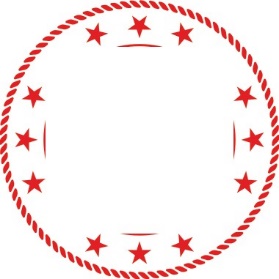 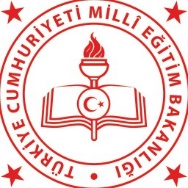 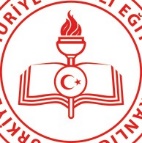 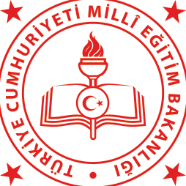 SELİM ANADOLU LİSESİ12/D  SINIFI REHBERLİK DOSYASI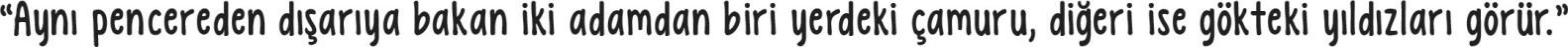 2023-2024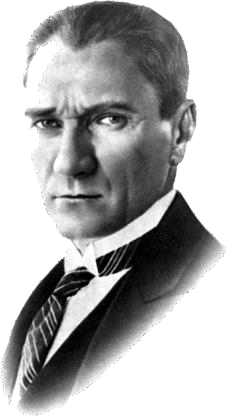 MUSTAFA KEMAL ATATÜRK 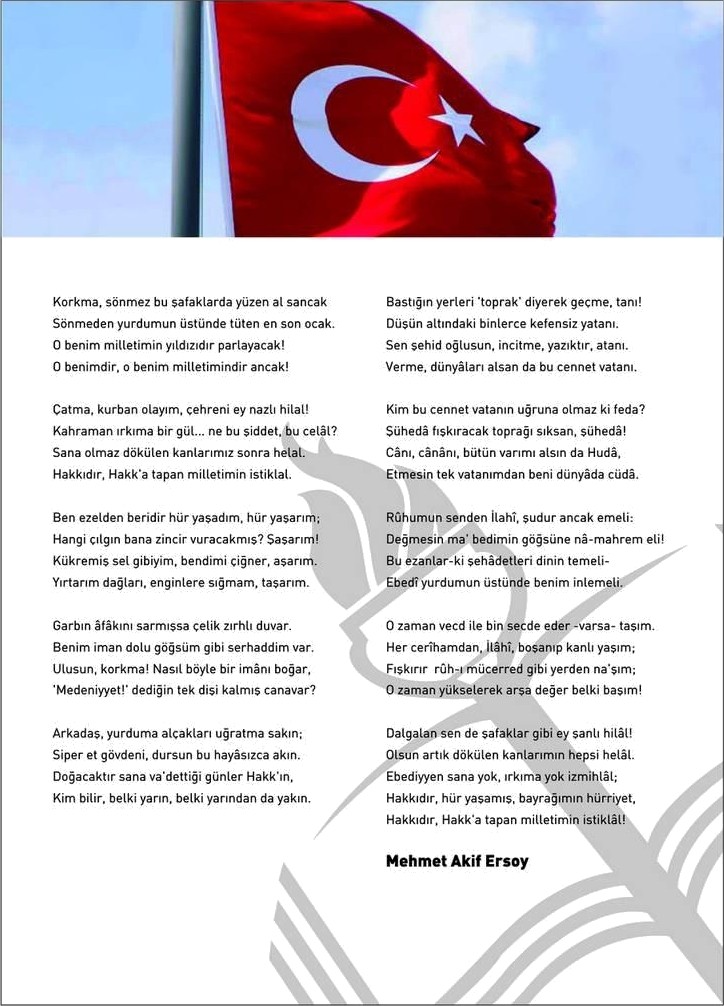 Sınıf rehber öğretmeninin görevleriMADDE 35 – (1) Sınıf rehber öğretmeni aşağıdaki görevleri yapar:Eğitim kurumunun yıllık rehberlik planı çerçevesinde sınıfının yıllık çalışmalarını planlar. Bu planlamanın bir örneğini ders yılının ilk ayı içinde rehberlik servisine iletir; plan dâhilinde uygulamalarınıgerçekleştirir.Bireyi tanıma tekniklerinden uzmanlık bilgisi gerektirmeyenleri sınıfında uygulayarak sonuçlarını rehberlik öğretmeni ilepaylaşır.e-Okul sistemindeki öğrenci gelişim dosyalarının sınıf rehberlik hizmetleri ile ilgili bölümlerini doldurur, gerektiğinde rehberlik servisiyle iş birliğiyapar.ç) Sınıfa yeni gelen öğrencilerin uyum sürecinde rehberlik öğretmeni ile iş birliği içerisinde çalışır.Rehberlik öğretmeni ile iş birliği yaparak öğrencilerin ilgi, yetenek, değer, akademik başarı ve kişilik özelliklerine göre öğrenci meclisine, öğrenci kulüplerine, seçmeli derslere ve sosyal etkinliklere yönlendirme işlemleriniyürütür.Sınıfındaki öğrencilerin risk altında olduğuna ilişkin veri elde ettiğinde gerekli desteği sağlamak üzere rehberlik servisine bilgiverir.Öğrencinin, öğrenme stilini fark etmesine, öğrenme becerilerini geliştirmesine, akademik performansını artırmasına yönelik çalışmalarında rehberlik servisiyle iş birliği yapar.Sınıfıyla ilgili yürüttüğü rehberlik çalışmalarını, rehberlik hizmetleri ile ilgili ihtiyaç ve önerilerini belirten raporu ders yılı sonunda rehberlik servisineiletir.ğ) Öğrenci hakkındaki özel ve gizlilik içeren bilgileri korur.Bireyselleştirilmiş eğitim planının hazırlanmasında görevalır.ı) Eğitim kurumu müdürünün rehberlik hizmetleri ile ilgili vereceği diğer görevleri yapar.Diğer öğretmenlerMADDE 36 – (1) Sınıf rehber öğretmenliği görevi olmayan öğretmenler, gerektiğinde rehberlik servisinin planlaması doğrultusunda rehberlik çalışmalarına destek sağlar.(2) Eğitim kurumu müdürünün vereceği rehberlik hizmetleri ile ilgili görevleri yapar.SINIF OTURMA PLANI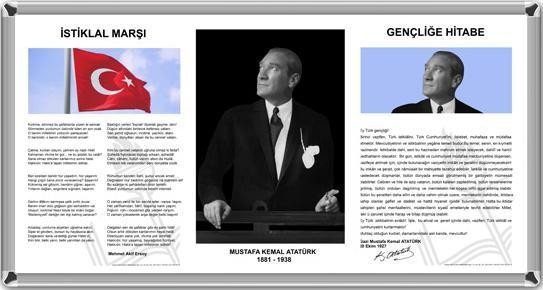 12/D SINIFIKAPI2023-2024 EĞİTİM-ÖĞRETİM YILI…………………………………………………………………………………..SINIF BAŞKAN/BAŞKAN YRD. SEÇİM TUTANAĞIDIR.Okulumuz …./…. Sınıfı öğrencileri arasında sınıf başkanlığı/başkan yardımcılığı seçimi………… günü ... : … ve … : … saatleri arasında gerçekleştirilmiştir. 1’Nolu sınıf seçim sandığı sınıf öğrencileri önünde, sınıf öğretmeni tarafından açılarak sayım gerçekleştirilmiştir.( ) oy kullanışmıştır.Oyların sayımı yapılarak, oy dökümü aşağıdaki gibi listelenmiştir.Sınıf Başkanı: ………………………………………………….SınıfBaşkanYardımcısı	seçilmiştir.………………………………...…../…. Sınıf RehberÖğretmeni	Tarih: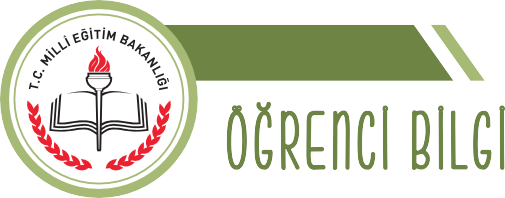 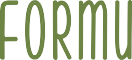 TEŞEKKÜR EDERİZÖZEL EĞİTİM VE REHBERLİK HİZMETLERİ GENEL MÜDÜRLÜĞÜ	Tarih: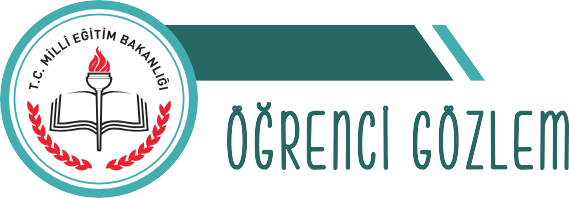 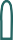 Adı Soyadı: Yaşı/Cinsiyeti:Okulu:Sınıfı/Okul Numarası:Sınıf/Şube Rehber Öğretmenin Adı Soyadı:Gözlem Yapılan Yer:Gözlem Yapılan Tarih/Saat: Gözlem Süresi:Gözlem Yapılacak Davranış:Gözlem Sürecinin Planlaması (Davra- nışın Nerede, Ne Zaman, Ne Sıklıkta vs. Gözlemleneceği):Öğretmenin Gözlemleri:Gözlem Sürecinin Değerlendirilmesi:Sonuç ve Öneriler:Gözlemi Yapan Öğretmenin; Adı-SoyadıÜnvanı İmzaÖZEL EĞİTİM VE REHBERLİK HİZMETLERİ GENEL MÜDÜRLÜĞÜ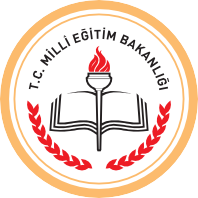 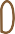 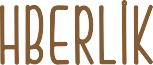 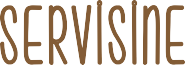 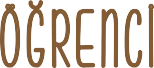 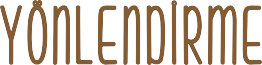 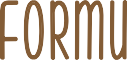 ….........................................................…………………………LİSESİ*Buformsınıfrehberöğretmenitarafındandoldurulabileceğigibibranşöğretmenleritarafındandadoldurularakrehberlikservisineyönlen- dirmeyapılabilir.ÖZEL EĞİTİM VE REHBERLİK HİZMETLERİ GENEL MÜDÜRLÜĞÜ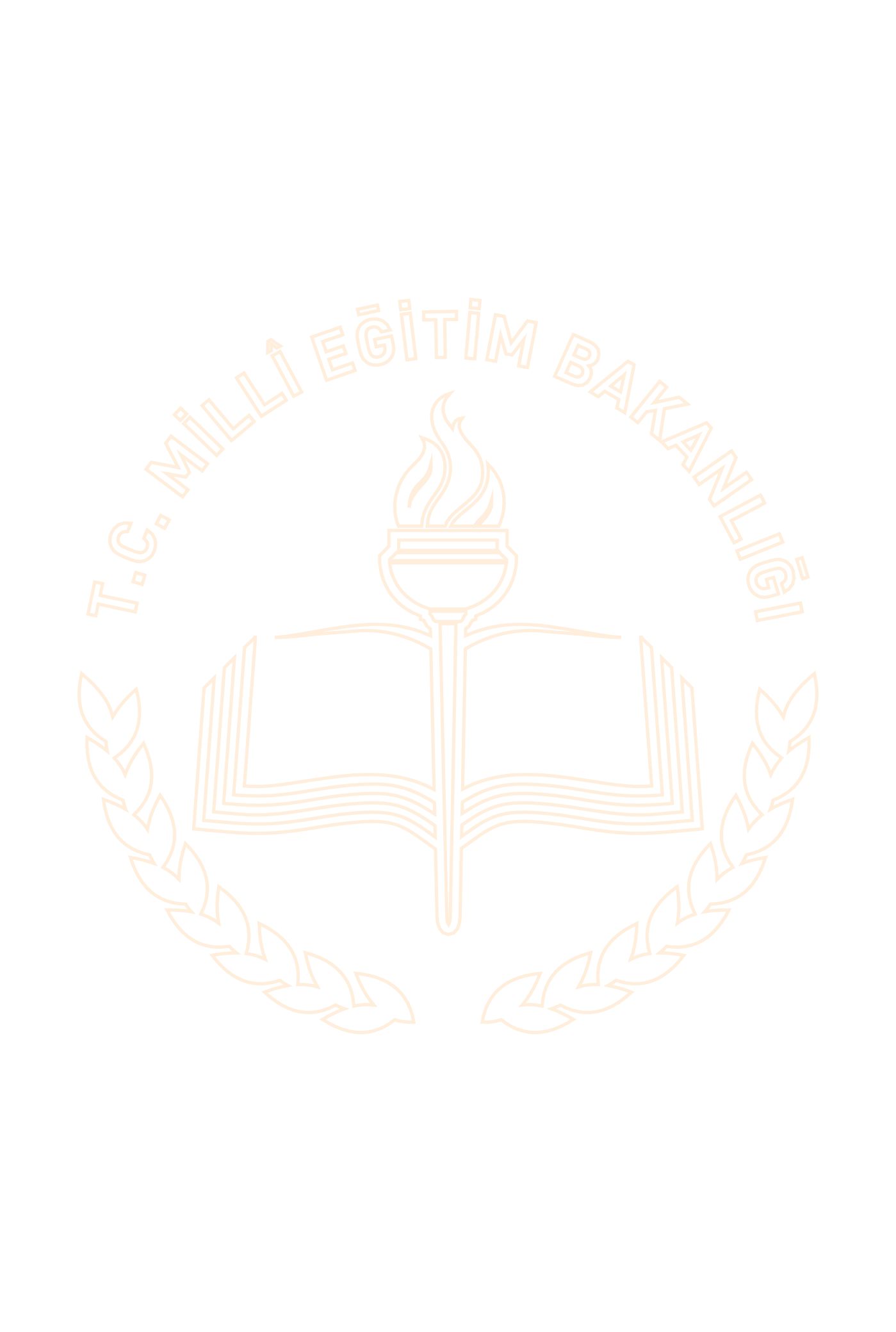 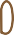 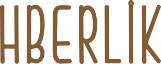 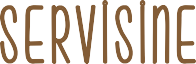 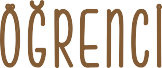 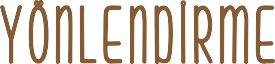 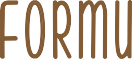 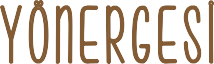 KULLANIMAMACI:Sınıf/şuberehberöğretmenleritarafındanokulrehberliköğretmenininuzmanlığınaihtiyaç duyulduğundarehberlikservisineöğrencileriyönlendirmekamacıylakullanılır.KİMLERKULLANIR?Sınıfrehberöğretmenleriveyabranşöğretmenleritarafındandoldurulur.DİKKAT EDİLECEK HUSUSLARÖğrencirehberlikservisineyönlendirilmedenöncesınıfşuberehberöğretmenininmeslekiformasyonudahi- lindekiçalışmalarıyapmışolmasıgerekmektedir.Sınıfşuberehberöğretmenininöğrencinindestekalmasınıistediğikonuileilgiliyaptığıçalışmalarıayrıntılıola- rakanlatması,rehberlikservisitarafındanverilecekhizmetinniteliğiniarttıracaktır.Formeksiksizolarakdoldurulur.Formdanedinilenbilgilerdoğrultusundarehberliköğretmeniöğrenciylegörüşür.Yönlendirmenedeninebağlıolaraköğrenciyleönceliklebireyselgörüşmeyapılır.Öğrenciyleilkkezgörüşüle- cekseÖğrenciÖnGörüşmeFormudoldurulur.Ön Görüşme Formu, yönlendirme nedeni ve bireysel görüşmeden edinilen bilgilere göre öğretmenve/veya aileyledegörüşülereköğrencininbütünselolarakdeğerlendirilmesisağlanır.Öğrenciokuldaaçılmasıplanla-nangirişkenlik,çatışmaçözme,yaşambecerileri,öfkeyönetimigibipsikoeğitselgruplaradahiledilir.Buformöğrencidosyasındasaklanır.ÖZEL EĞİTİM VE REHBERLİK HİZMETLERİ GENEL MÜDÜRLÜĞÜUTarih: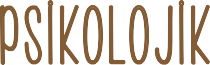 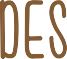 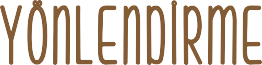 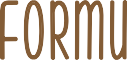 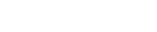 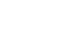 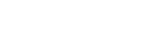 *Bu bölümdeki her madde için öğrencide o davranış veya özellik hiç yoksa (0), nadiren varsa (1), çoğunlukla varsa (2), tam olarak varsa (3) işaretlenecektir.ÖZEL EĞİTİM VE REHBERLİK HİZMETLERİ GENEL MÜDÜRLÜĞÜ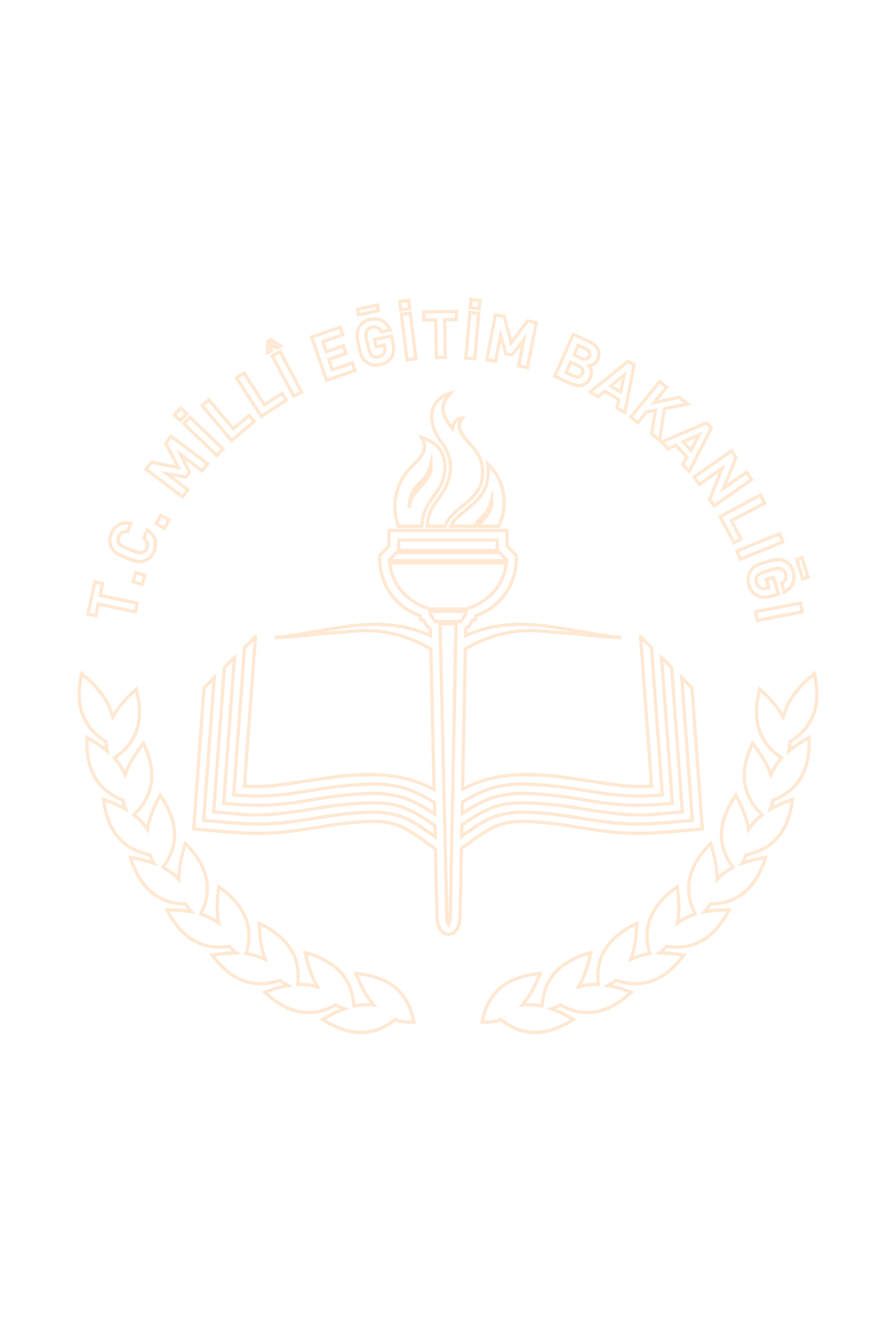 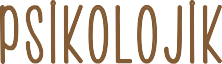 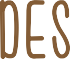 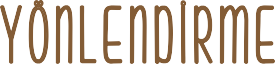 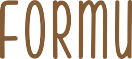 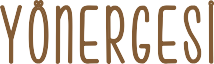 KULLANIM AMACI: Rehberlik ve araştırma merkezlerinin rehberlik ve psikolojik danışma bölümlerine öğrenci yönlendirmek için kullanılır.KİMKULLANIR?Sınıf/şubeöğretmenive/veyarehberliköğretmenitarafındandoldurulur.DİKKAT EDİLECEK HUSUSLARÖğrenci yönlendirilmeden önce, konuyla ilgili olarak sınıf/şube öğretmeni ve okul rehberlik öğretmeninin meslekiformasyonudahilindekiçalışmalarıyapmışolmasıgerekmektedir.Sınıf/şube öğretmeni ve okul rehberlik öğretmeninin destek alınmasını istediği konu ile ilgili yaptığı çalışmaları ayrıntılıolarakanlatmasıverilecekhizmetinniteliğiniartıracaktır.Öğrenciileilgilibilgilereksiksizolarakdoldurulur. 4-Form,kapalızarfiçerisindegönderilir.5- Bir örneği öğrencinin dosyasında saklanır.ÖZEL EĞİTİM VE REHBERLİK HİZMETLERİ GENEL MÜDÜRLÜĞÜS.N.Aday Adı-SoyadıNumarasıAldığı OyYazıyla12345678910ÖĞRENCİ BİLGİSİÖĞRENCİ BİLGİSİAdınız Soyadınız:Cinsiyetiniz:Sınıfınız ve Numaranız:Doğum Yeri ve Doğum Tarihiniz:Okulunuz:Adresiniz:Okul öncesi eğitim aldınız mı?Sürekli kullandığınız ileç ve tıbbi cihaz var mı? Nedir?Ne yapmaktan hoşlanırsınız?Sürekli bir hastalığınız var mı? Varsa nedir?Yakın zamanda taşındınız mı, okul değiştirdiniz mi?Ders dışı faaliyetleriniz nelerdir?Kendinize ait teknolojik aletleriniz var mı?Varsa günde/haftada ne kadar süre kullanırsınız?Halaetkisialtındaolduğunuzbirolayyaşadınızmı? Yaşamışsanızaçıklayınız?VELİ BİLGİSİVELİ BİLGİSİAdı-Soyadı:Yakınlığı:Adı-Soyadı:Telefon Numarası:Eğitim Durumu:Mesleği:AnneBabaAdı SoyadıDoğum Yeri / Doğum TarihiÖz mü?Sağ mı?Engel durumu var mı?Eğitim DurumuMesleğiAİLE BİLGİSİAİLE BİLGİSİKaç kardeşsiniz?Ailenizin kaçıncı çocuğusunuz?Okula giden kardeş sayınız.Aileüyelerindesüreklibirhastalığı/engeliolanbirivar mı? Varsayazınız.Evinizde sizinle birlikte kim/kimler yaşıyor? Yakınlık derecelerini belirtiniz.Evinizde sizinle birlikte kim/kimler yaşıyor? Yakınlık derecelerini belirtiniz.Öğrencinin Adı Soyadı:Tarih:Sınıfı:Numarası:Öğrencinin rehberlik servisine yönlendirilme nedeni:Öğrencinin rehberlik servisine yönlendirilme nedeni:Öğrenciyle ilgili gözlem ve düşünceler:Öğrenciyle ilgili gözlem ve düşünceler:Öğrenciyle ilgili edinilen diğer bilgiler:Öğrenciyle ilgili edinilen diğer bilgiler:Yönlendirmeye neden olan durumla ilgili yapılan çalışmalar:Yönlendirmeye neden olan durumla ilgili yapılan çalışmalar:Yönlendiren;Ad-SoyadUnvan İmzaÖğrenci BilgileriÖğrenci BilgileriÖğrenci BilgileriÖğrenci BilgileriÖğrenci BilgileriÖğrenci BilgileriÖğrenci BilgileriÖğrenci BilgileriÖğrenci BilgileriÖğrenci BilgileriÖğrencinin Adı Soyadı:Öğrencinin Adı Soyadı:Öğrencinin Adı Soyadı:Öğrencinin Adı Soyadı:Öğrencinin Adı Soyadı:Öğrencinin Adı Soyadı:Öğrencinin Adı Soyadı:Doğum Yeri ve Tarihi:Doğum Yeri ve Tarihi:Doğum Yeri ve Tarihi:T.C. Kimlik No:T.C. Kimlik No:T.C. Kimlik No:T.C. Kimlik No:T.C. Kimlik No:T.C. Kimlik No:T.C. Kimlik No:Cinsiyeti:Cinsiyeti:Cinsiyeti:Veli Adı Soyadı:Veli Adı Soyadı:Veli Adı Soyadı:Veli Adı Soyadı:Veli Adı Soyadı:Veli Adı Soyadı:Veli Adı Soyadı:Veli İletişim Bilgisi/Tel.:Veli İletişim Bilgisi/Tel.:Veli İletişim Bilgisi/Tel.:Devam Ettiği Okul ve Sınıfı:Devam Ettiği Okul ve Sınıfı:Devam Ettiği Okul ve Sınıfı:Devam Ettiği Okul ve Sınıfı:Devam Ettiği Okul ve Sınıfı:Devam Ettiği Okul ve Sınıfı:Devam Ettiği Okul ve Sınıfı:Okul Değişikliği Var Mı?  ()Evet	( )HayırOkul Değişikliği Var Mı?  ()Evet	( )HayırOkul Değişikliği Var Mı?  ()Evet	( )HayırOkul Başarısı:Okul Başarısı:Okul Başarısı:Okul Başarısı:Okul Başarısı:Okul Başarısı:Okul Başarısı:Sınıf TekrarıVarMı?	()Evet	( )HayırSınıf TekrarıVarMı?	()Evet	( )HayırSınıf TekrarıVarMı?	()Evet	( )HayırOkula Devam Durumu:Okula Devam Durumu:Okula Devam Durumu:Okula Devam Durumu:Okula Devam Durumu:Okula Devam Durumu:Okula Devam Durumu:Varsa Tıbbi Tanı:Varsa Tıbbi Tanı:Varsa Tıbbi Tanı:Okula Ve Öğretmenlerine Karşı Tutumu:Okula Ve Öğretmenlerine Karşı Tutumu:Okula Ve Öğretmenlerine Karşı Tutumu:Okula Ve Öğretmenlerine Karşı Tutumu:Okula Ve Öğretmenlerine Karşı Tutumu:Okula Ve Öğretmenlerine Karşı Tutumu:Okula Ve Öğretmenlerine Karşı Tutumu:Daha Önce Psikolojik Destek Aldı Mı? ( ) Evet ( ) HayırDaha Önce Psikolojik Destek Aldı Mı? ( ) Evet ( ) HayırDaha Önce Psikolojik Destek Aldı Mı? ( ) Evet ( ) HayırÖğrenciye İlişkin Gözlemler*Öğrenciye İlişkin Gözlemler*Öğrenciye İlişkin Gözlemler*Varsa Davranış ProblemleriVarsa Davranış ProblemleriVarsa Davranış Problemleri1Göz kontağı kurar.Göz kontağı kurar.0123( ) Altını ıslatma( ) Altını ıslatma( ) Saldırganlık2Konuşmayıbaşlatırvesürdürür.Konuşmayıbaşlatırvesürdürür.0123( ) Parmak emme( ) Parmak emme( ) Küfürlü konuşma3Duyguvedüşünceleriniifadeeder.Duyguvedüşünceleriniifadeeder.0123( ) Tırnak yeme( ) Tırnak yeme( ) Öfke kontrolünde zorluk4Etkin dinler ve geribildirim verir.Etkin dinler ve geribildirim verir.0123( ) Zorbalık( ) Zorbalık( ) Takıntılı davranışlar5Empatik beceriye sahiptir.Empatik beceriye sahiptir.0123( ) Yalan söyleme( ) Yalan söyleme( ) Kardeş kıskançlığı6Sağlıklı arkadaşlık ilişkileri kurar.Sağlıklı arkadaşlık ilişkileri kurar.0123( ) İzinsiz Alma( ) İzinsiz Alma( ) Okul Korkusu7Sosyaletkinliklerekatılır.Sosyaletkinliklerekatılır.0123Varsa Riskli DavranışlarıVarsa Riskli DavranışlarıVarsa Riskli Davranışları8Hayır diyebilir (reddetme becerisi)Hayır diyebilir (reddetme becerisi)0123( ) İntihar düşünceleri( ) İntihar düşünceleri( ) İntihar düşünceleri9İşbirliğiyapar.İşbirliğiyapar.0123( ) İntihar girişimi( ) İntihar girişimi( ) İntihar girişimi10Bağımsızhareketeder.Bağımsızhareketeder.0123( ) Okuldan kaçma( ) Okuldan kaçma( ) Okuldan kaçma11Hakkını arar.Hakkını arar.0123( ) Evden kaçma( ) Evden kaçma( ) Evden kaçma12Okulkurallarınauyar.Okulkurallarınauyar.0123( ) Sigara kullanımı( ) Sigara kullanımı( ) Sigara kullanımı13Kendinegüvenir.Kendinegüvenir.0123( ) Alkol kullanımı( ) Alkol kullanımı( ) Alkol kullanımı14Neşelidir.Neşelidir.0123( ) Uyuşturucu kullanımı( ) Uyuşturucu kullanımı( ) Uyuşturucu kullanımı15Girişkendir.Girişkendir.0123( ) İstismar öyküsü( ) İstismar öyküsü( ) İstismar öyküsü16Uyumludur.Uyumludur.0123( ) Cinsel davranış bozukluğu( ) Cinsel davranış bozukluğu( ) Cinsel davranış bozukluğu17Sakindir.Sakindir.0123( ) Riskli arkadaşlık ilişkileri( ) Riskli arkadaşlık ilişkileri( ) Riskli arkadaşlık ilişkileriDiğer….Diğer….Diğer….( ) Kesici-delici alet taşıma( ) Kesici-delici alet taşıma( ) Kesici-delici alet taşımaRehberlik ve Araştırma Merkezine Gönderme Nedeni:Rehberlik ve Araştırma Merkezine Gönderme Nedeni:Rehberlik ve Araştırma Merkezine Gönderme Nedeni:Rehberlik ve Araştırma Merkezine Gönderme Nedeni:Rehberlik ve Araştırma Merkezine Gönderme Nedeni:Rehberlik ve Araştırma Merkezine Gönderme Nedeni:Rehberlik ve Araştırma Merkezine Gönderme Nedeni:Rehberlik ve Araştırma Merkezine Gönderme Nedeni:Rehberlik ve Araştırma Merkezine Gönderme Nedeni:Rehberlik ve Araştırma Merkezine Gönderme Nedeni:Probleme Yönelik Olarak Okulda Yapılan Çalışmalar (Detaylı bir şekilde doldurulacaktır)Probleme Yönelik Olarak Okulda Yapılan Çalışmalar (Detaylı bir şekilde doldurulacaktır)Probleme Yönelik Olarak Okulda Yapılan Çalışmalar (Detaylı bir şekilde doldurulacaktır)Probleme Yönelik Olarak Okulda Yapılan Çalışmalar (Detaylı bir şekilde doldurulacaktır)Probleme Yönelik Olarak Okulda Yapılan Çalışmalar (Detaylı bir şekilde doldurulacaktır)Probleme Yönelik Olarak Okulda Yapılan Çalışmalar (Detaylı bir şekilde doldurulacaktır)Probleme Yönelik Olarak Okulda Yapılan Çalışmalar (Detaylı bir şekilde doldurulacaktır)Probleme Yönelik Olarak Okulda Yapılan Çalışmalar (Detaylı bir şekilde doldurulacaktır)Probleme Yönelik Olarak Okulda Yapılan Çalışmalar (Detaylı bir şekilde doldurulacaktır)Probleme Yönelik Olarak Okulda Yapılan Çalışmalar (Detaylı bir şekilde doldurulacaktır)Probleme Yönelik Olarak İş birliği Yapılan Kişi ve KurumlarProbleme Yönelik Olarak İş birliği Yapılan Kişi ve KurumlarProbleme Yönelik Olarak İş birliği Yapılan Kişi ve KurumlarProbleme Yönelik Olarak İş birliği Yapılan Kişi ve KurumlarProbleme Yönelik Olarak İş birliği Yapılan Kişi ve KurumlarProbleme Yönelik Olarak İş birliği Yapılan Kişi ve KurumlarProbleme Yönelik Olarak İş birliği Yapılan Kişi ve KurumlarProbleme Yönelik Olarak İş birliği Yapılan Kişi ve KurumlarProbleme Yönelik Olarak İş birliği Yapılan Kişi ve KurumlarProbleme Yönelik Olarak İş birliği Yapılan Kişi ve KurumlarSınıf/Şube Öğretmeni..…./……/…… Adı Soyadı İmzaSınıf/Şube Öğretmeni..…./……/…… Adı Soyadı İmzaOkul Rehberlik Öğretmeni..…./……/…… Adı Soyadı İmzaOkul Rehberlik Öğretmeni..…./……/…… Adı Soyadı İmzaOkul Rehberlik Öğretmeni..…./……/…… Adı Soyadı İmzaOkul Rehberlik Öğretmeni..…./……/…… Adı Soyadı İmzaOkul Rehberlik Öğretmeni..…./……/…… Adı Soyadı İmzaOkul Rehberlik Öğretmeni..…./……/…… Adı Soyadı İmzaOkul Müdürü…./……/…… Adı Soyadı İmzaOkul Müdürü…./……/…… Adı Soyadı İmza